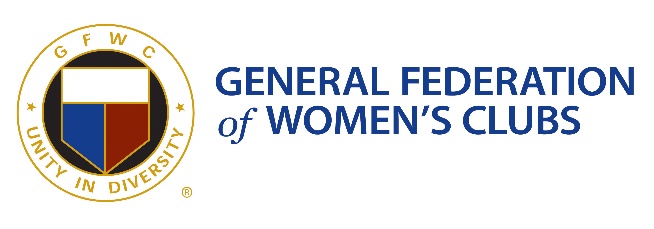 GFWC NH Evening of Unity Sponsorship Commitment FormBusiness name:  ________________________________________________________________Street address:  _________________________________________________________________City:  __________________________   State:  _____________ Zip: _______________________Contact Name:  _________________________________________________________________Telephone number (business):  ______________________ Fax number:  ___________________Email:  _________________________________ Web address:  __________________________COMMITMENT LEVEL (check one)$5,000- Oneness$2,000- Courage$1,000- Integration$500- Harmony$100- PeacePlease enclose a check made payable to GFWC NHWe are unable to be designated as a sponsor this year but enclosed is our donation of $_____________Sponsor Signature:  __________________________________ Date:  ______________________		                           (Please sign and retain a copy for your records.)Please send form and check to Pam Conary, 24 Colonial Way, Exeter, NH 03833Please send a jpeg of your logo to Tina Smith, tismith12@comcast.net**PLEASE SEND JPEG OF LOGO BY APRIL 12, 2021 **